Приложение 4к приказу от 31.08.2021 № 52/24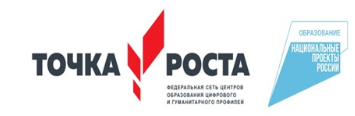 Муниципальное  бюджетное общеобразовательное учреждение «Краснохолмская средняя общеобразовательная школа №1»Центр образования естественно-научного профиля «Точка роста»Порядок работы структурного подразделенияЦентр образования естественно-научного профиля «Точка Роста»на 2021 - 2022 учебный годРегламентирование образовательного процесса.Учебный год в школе на ступенях начального, основного и среднего образования делится на четверти.Регламентирование образовательного процесса на неделю.         В структурном подразделении Центра естественно-научного профиля «Точка роста» устанавливается продолжительность учебной недели 5 дней.Режим работы ЦентраПонедельник- пятница: с 9.00 до 16.30, суббота – выходной.        В воскресенье и праздничные дни (установленные законодательством РФ) структурное подразделение Центр естественно-научного профиля «Точка роста» не работает.       На период школьных каникул приказом директора устанавливается особый график работы структурного подразделения Центр естественно-научного профиля «Точка роста».     Учебные занятия начинаются в 9.00. Проведение нулевых уроков не допускается в соответствии с санитарно- эпидемиологическими нормами и правилами.         Учебные занятия регламентируются расписанием уроков. В свободное время, согласно заявкам, в кабинетах Центра допускается проведение уроков других предметных областей.        Во второй половине дня на базе Центра проводятся занятия внеурочной деятельности, занятия по программам дополнительного образования. Эти занятия регламентируются планом, а также расписанием.        Расписание занятий внеурочной деятельности формируется отдельно от расписания уроков. Продолжительность занятий внеурочной деятельности составляет 40 минут.Расписание звонков на занятия, проводимые в Центре естественно-научного профиля «Точка роста»ЧетвертиНачалоКонецКоличество учебных недельКаникулыКоличество каникулярных дней1 четверть01.09.202129.10.20218 недель  30.10.2021-07.11.20219 дней2 четверть08.11.202129.12.20218 недель30.12.2021 – 09.01.202211 дней3 четверть10.01.202217.03.202210 недель18.03.2022- 27.03.202210 днейДополнительные каникулы для первоклассников14.02.2022-21.02.20227 дней4 четверть28.03.202228.05.20228 недель  Всего:34 недели днейУчебные занятияЗанятия внеурочной деятельностиПервая половина дняВторая половина дняПонедельник-пятница1 урок.  9.00 – 9.402 урок. 9.50 – 10.303 урок. 10.50 – 11.304 урок. 11.50 – 12.305 урок. 12.50 – 13.306 урок. 13.35 – 14.157 урок. 14.20 – 15.00 Понедельник15.20 – 16.00Среда15.20 – 16.00Четверг15.20-16.00